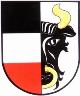    OBEC SVĚTÍPOZVÁNKA NA VEŘEJNÉ ZASEDÁNÍ ZASTUPITELSTVA OBCE SVĚTÍTermín konání: 1. 12. 2021 od 19 hodinMísto konání: Hostinec Na Zavadilce Světí Program: Schválení programu, zapisovatele, ověřovatelů zápisuVyhláška o odpadechVýběr dodavatel na stavbu RE-USE centraRůznéDiskuzeIng. Martina Saláková Šafkovástarostka obceVyvěšeno: 23. 11. 2021Sejmuto: Souběžně vyvěšeno i na elektronické úřední desce. 